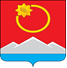 АДМИНИСТРАЦИЯ ТЕНЬКИНСКОГО ГОРОДСКОГО ОКРУГАМАГАДАНСКОЙ ОБЛАСТИП О С Т А Н О В Л Е Н И Е      18.11.2021 № 328-па                 п. Усть-ОмчугО проведении публичных слушаний по проекту решения Собрания представителей Тенькинского городского округа «О бюджете муниципального образования «Тенькинский городской округ» Магаданской области на 2022 год и плановый период 2023-2024 годов»В целях обсуждения проекта решения Собрания представителей Тенькинского городского округа «О бюджете  муниципального образования «Тенькинский городской округ» Магаданской области на 2022 год 
и плановый период 2023-2024 годов» с участием жителей Тенькинского района, руководствуясь статьей 28 Федерального Закона от 06 октября 2003 года № 131-ФЗ «Об общих принципах организации местного самоуправления в Российской Федерации», Положением «О публичных слушаниях на территории муниципального образования «Тенькинский городской округ» Магаданской области», утвержденным Решением Собрания представителей Тенькинского городского округа от 03 октября 2015 года № 15, администрация Тенькинского городского округа Магаданской области  
п о с т а н о в л я е т:1. Провести публичные слушания по проекту решения Собрания представителей Тенькинского городского округа «О бюджете муниципального образования «Тенькинский городской округ»  Магаданской области на 2022 год и плановый период 2023-2024 годов». 2. Назначить проведение публичных слушаний на 18:00 часов (время Магаданское) 06 декабря 2020  года  в  зале  заседаний администрации  Тенькинского городского округа  по адресу: п. Усть-Омчуг, ул. Горняцкая,37.3. Сформировать коллегиальный орган, ответственный за подготовку и проведение публичных слушаний, (далее - ответственный орган) в составе:Место нахождения Ответственного органа определить: поселок Усть-Омчуг, ул. Горняцкая, 37 кабинет 31 (комитет финансов) и  кабинет 32 (комитет экономики)4. Предложить жителям муниципального образования «Тенькинский городской округ» Магаданской области направлять свои мнения и рекомендации по вопросу, выносимому на обсуждение в ответственный орган для включения их в протокол публичных слушаний на  электронную почту Комитета финансов администрации Тенькинского городского округа Магаданской области: tenka_fino@rambler.ru или по адресу: пос. Усть-Омчуг, улица Горняцкая, дом  37, кабинет  № 31 в срок до 16.00 часов (местного времени) 06 декабря 2020 года.5. Ответственному органу:5.1.  В срок до 19 ноября 2021 года определить предварительный состав участников слушаний из числа лиц, подлежащих обязательному приглашению к участию в слушаниях.5.2. В срок до 26 ноября 2021 года разослать официальные уведомления участникам слушаний согласно пункту 5.1 настоящего постановления.5.3. Не позднее чем через 10 дней после окончания публичных слушаний направить протокол слушаний и заключения по результатам слушаний в Собрание представителей Тенькинского городского округа. 6. Настоящее постановление вступает в силу со дня его официального опубликования (обнародования).7. Контроль за исполнением настоящего постановления оставляю за собой.Глава Тенькинского городского округа                                       Д. А. РевутскийП Р О Е К ТАвтор проекта – глава Тенькинского городского округа Д.А. Ревутский Ответственный исполнитель –  и. о. руководителя комитета финансовЖ.И. КарпачеваСОБРАНИЕ  ПРЕДСТАВИТЕЛЕЙТЕНЬКИНСКОГО ГОРОДСКОГО ОКРУГАРешениеО бюджете муниципального образования «Тенькинский городской округ» Магаданской области на 2022 год и на плановый период 2023-2024 годовРассмотрев  проект  бюджета муниципального образования «Тенькинский городской округ» Магаданской области на 2022 год и на плановый период 2023-2024 годов, Собрание представителей Тенькинского городского округа Магаданской области РЕШИЛО:Статья  1.1. Утвердить основные характеристики бюджета муниципального образования «Тенькинский городской округ» Магаданской области на 2022 год: 1) доходы  бюджета в сумме 772 113,4 тыс. рублей;2) расходы бюджета в сумме 832 213,4 тыс. рублей;3) дефицит бюджета в сумме 60 100,0 тыс. рублей.2. Утвердить основные характеристики бюджета муниципального образования «Тенькинский городской округ» Магаданской области на 2023 год: 1) доходы  бюджета в сумме 809 726,6 тыс. рублей;2) расходы бюджета в сумме 815 726,6 тыс. рублей, в том числе условно утвержденные расходы в сумме 15 797,0 тыс. рублей;3) дефицит бюджета в сумме 6 000,0 тыс. рублей.3. Утвердить основные характеристики бюджета муниципального образования «Тенькинский городской округ» Магаданской области на 2024 год: 1) доходы  бюджета в сумме 846 475,9 тыс. рублей;2) расходы бюджета в сумме 852 475,9 тыс. рублей, в том числе условно утвержденные расходы в сумме 32 801,6 тыс. рублей;3) дефицит бюджета в сумме 6 000,0 тыс. рублей.Статья  2.Утвердить:- поступления доходов в бюджет муниципального образования «Тенькинский городской округ» Магаданской области в 2022 году и плановом периоде 2023-2024 годов согласно приложению № 1 к настоящему Решению;- перечень главных администраторов доходов бюджета - органов местного самоуправления муниципального образования «Тенькинский городской округ» Магаданской области на 2022 год и плановый период 2023-2024 годов согласно приложению № 2 к настоящему Решению;- перечень главных администраторов источников финансирования дефицита бюджета муниципального образования «Тенькинский городской округ» Магаданской области на 2022 год и плановый период 2023-2024 годов согласно приложению № 3 к настоящему Решению;В случае изменения в 2022 году состава и (или) функций органов исполнительной власти муниципального городского округа, администрация муниципального образования «Тенькинский городской округ» Магаданской области вносит соответствующие изменения в состав закрепленных за ними кодов классификации доходов бюджетов Российской Федерации или классификации источников финансирования дефицитов бюджетов.Статья  3.Утвердить:- распределение бюджетных ассигнований по разделам и подразделам классификации расходов бюджетов Российской Федерации на 2022 год и плановый период 2022-2023 годов согласно приложению № 4 к настоящему Решению;- распределение бюджетных ассигнований по разделам, подразделам, целевым статьям (муниципальным программам и непрограммным направлениям деятельности), группам и подгруппам видов расходов классификации расходов бюджетов Российской Федерации на 2022 год и плановый период 2023 и 2024 годов согласно приложению № 5 к настоящему Решению;- ведомственную структуру расходов бюджета муниципального образования «Тенькинский городской округ» Магаданской области на 2022 год и плановый период 2023-2024 годов согласно приложению № 6 к настоящему Решению;- источники внутреннего финансирования дефицита бюджета муниципального образования «Тенькинский городской округ» Магаданской области на 2022 год и плановый период 2023-2024 годов согласно приложению № 7 к настоящему Решению;- программу муниципальных заимствований муниципального образования «Тенькинский городской округ» Магаданской области  на 2022 год и плановый период 2023-2024 годов согласно приложению № 8 к настоящему Решению.Статья 4.Установить верхний предел муниципального внутреннего долга муниципального образования «Тенькинский городской округ» Магаданской области на 2022 года и на плановый период 2023-2024 годов согласно приложению № 9 к настоящему Решению:- на 01 января 2023 года в объеме 0,0 тыс. рублей;- на 01 января 2024 года в объеме 0,0 тыс. рублей;- на 01 января 2025 года в объеме 0,0 тыс. рублей.Статья 5.1. Установить, что в 2022 году и плановом периоде 2023-2024 годов субсидии юридическим лицам (за исключением субсидий муниципальным учреждениям), индивидуальным предпринимателям, а также физическим лицам - производителям товаров, работ, услуг предоставляются на безвозмездной и безвозвратной основе в целях возмещения недополученных доходов и (или) финансового обеспечения (возмещения) затрат в связи с производством (реализацией) товаров (за исключением подакцизных товаров, кроме автомобилей легковых и мотоциклов, алкогольной продукции, предназначенной для экспортных поставок, винограда, винодельческой продукции, произведенной из указанного винограда: вин, игристых вин (шампанских), ликерных вин с защищенным географическим указанием, с защищенным наименованием места происхождения (специальных вин), виноматериалов), выполнением работ, оказанием услуг.2. Порядок предоставления указанных субсидий устанавливается постановлениями администрации Тенькинского городского округа Магаданской области.3. Главные распорядители средств местного бюджета в течение трех рабочих дней со дня заключения соглашения (договора) о предоставлении  субсидий юридическим лицам (за исключением субсидий муниципальным учреждениям), индивидуальным предпринимателям, физическим лицам - производителям товаров (работ, услуг), бюджетных инвестиций юридическим лицам, не являющимся муниципальными учреждениями или муниципальными унитарными предприятиями, обеспечивают формирование и представление информации и документов по каждому соглашению (договору) в реестр соглашений (договоров), ведение которого осуществляется комитетом финансов администрации Тенькинского городского округа Магаданской области в порядке, установленном администрацией Тенькинского городского округа Магаданской области.		Статья 6.Утвердить распределение бюджетных ассигнований на реализацию муниципальных программ на 2022 год и на плановый период 2022-2023 годов согласно приложению № 10 к настоящему Решению.Статья 7.  Законодательные и иные нормативные правовые акты, не обеспеченные источниками финансирования в бюджете муниципального образования «Тенькинский городской округ» Магаданской области  на 2022 год и плановый период 2023-2024 годов, не подлежат исполнению.В случае если реализация нормативно-правовых актов частично (не в полной мере) обеспечена источниками финансирования в бюджете муниципального образования Тенькинский городской округ» Магаданской области на 2022 год и плановый период 2023-2024 годов, такой нормативно-правовой акт реализуется и применяется в пределах средств, предусмотренных решением Собрания представителей Тенькинского городского округа «О бюджете муниципального образования «Тенькинский городской округ» Магаданской области на 2022 год и плановый период 2023-2024годов».Нормативные правовые акты, влекущие дополнительные расходы за счет средств бюджета муниципального образования «Тенькинский городской округ» Магаданской области на 2022 год и плановый период 2023-2024 годов, а также сокращающие его доходную базу, реализуются и применяются только при наличии соответствующих источников дополнительных поступлений в бюджет, а также при сокращении расходов по конкретным статьям бюджета муниципального образования «Тенькинский городской округ» Магаданской области на 2023 год и плановый период 2023-2024 годов и после внесения соответствующих изменений в настоящее решение.Статья 8.	Установить, что:	1) заключение и оплата казенными учреждениями договоров, исполнение которых осуществляется за счет средств бюджета муниципального образования «Тенькинский городской округ» Магаданской области, производится в пределах утвержденных им лимитов бюджетных обязательств в соответствии с ведомственной классификацией расходов местного бюджета и с учетом принятых и неисполненных обязательств;2) принятые казенными учреждениями обязательства, вытекающие из договоров, исполнение которых осуществляется за счет средств бюджета муниципального образования «Тенькинский городской округ» Магаданской области, сверх установленных им лимитов бюджетных обязательств не подлежат оплате за счет средств бюджета муниципального образования «Тенькинский городской округ» Магаданской области.3) по обязательствам, принятым муниципальными казенными, бюджетными, автономными учреждениями в прошлом финансовом году, исполнение которых осуществляется за счет средств бюджета муниципального образования «Тенькинский городской округ» Магаданской области, расчеты осуществляются за счет остатков на 01 января текущего финансового года.Статья 9.Утвердить объем бюджетных ассигнований дорожного фонда муниципального образования «Тенькинский городской округ» Магаданской области:- на 2022 год в сумме 20 562,2  тыс. рублей;- на 2023 год в сумме 33 826,8  тыс. рублей;- на 2024 год в сумме 4 929,3  тыс. рублей;Статья 10.Утвердить объем бюджетных ассигнований резервного фонда муниципального образования «Тенькинский городской округ» Магаданской области:- на 2022 год в сумме  2 100,3  тыс. рублей;- на 2023 год в сумме 12 308,5  тыс. рублей;- на 2024 год в сумме 11 773,0 тыс. рублей;Статья 11.Утвердить общий объем бюджетных ассигнований, направляемых на исполнение публичных нормативных обязательств:- в 2022 году в сумме 6 880,6 тыс. руб.;- в 2023 году в сумме 6 880,6 тыс. руб.;- в 2024 году в сумме 6 880,6 тыс. руб.Статья 12.Утвердить распределение бюджетных ассигнований, направляемых на исполнение публичных нормативных обязательств на 2022 год и на плановый период 2023 и 2024 годов согласно приложению № 11 к настоящему решению.Статья  13.Установить в 2022 году и плановом периоде 2023-2024 годов на территории Тенькинского городского округа Магаданской области кассовое обслуживание исполнения бюджета муниципального образования «Тенькинский городской округ» Магаданской области по доходам и расходам органами Управления федерального казначейства, которое осуществляется в соответствии с заключенным соглашением. Статья 14 Установить, что средства в объеме остатков субсидий, предоставленных в 2021 году бюджетным и автономным учреждениям Тенькинского городского округа Магаданской области на финансовое обеспечение выполнения муниципальных заданий на оказание муниципальных услуг (выполнение работ), образовавшихся в связи с недостижением установленных муниципальным заданием показателей, характеризующих объем муниципальных услуг (работ), подлежат возврату в бюджет муниципального образования «Тенькинский городской округ» Магаданской области в срок до 1 апреля 2022 года.Статья 15 Остатки собственных средств бюджета муниципального образования «Тенькинский городской округ» Магаданской области на 01 января 2022 года:1) в объеме неполного использования бюджетных ассигнований дорожного фонда Тенькинского городского округа Магаданской области отчетного финансового года направляются на увеличение в текущем финансовом году объемов бюджетных ассигнований дорожного фонда Тенькинского городского округа Магаданской области;2) в необходимом объеме могут направляться в текущем финансовом году на покрытие временных кассовых разрывов;3) в объеме, не превышающем сумму остатка неиспользованных бюджетных ассигнований на оплату заключенных от имени Тенькинского городского округа Магаданской области муниципальных контрактов на поставку товаров, выполнение работ, оказание услуг, подлежавших в соответствии с условиями этих муниципальных контрактов оплате в отчетном финансовом году, в случае принятия главным распорядителем средств бюджета муниципального образования «Тенькинский городской округ» Магаданской области решения о наличии потребности в соответствующих бюджетных ассигнованиях направляются на увеличение бюджетных ассигнований на указанные цели;4)  в объеме, не превышающем сумму остатка неиспользованных бюджетных ассигнований на предоставление субсидий юридическим лицам, предоставление которых в отчетном финансовом году осуществлялось в пределах суммы, необходимой для оплаты денежных обязательств получателей субсидий, источником финансового обеспечения которых являлись указанные субсидии, в случае принятия главным распорядителем средств бюджета муниципального образования «Тенькинский городской округ» Магаданской области решения о наличии потребности в соответствующих бюджетных ассигнованиях направляются на увеличение бюджетных ассигнований на указанные цели.  Статья 16.Установить следующие дополнительные основания для внесения в ﻿﻿﻿﻿2022﻿﻿﻿﻿ году изменений в показатели сводной бюджетной росписи бюджета муниципального образования «Тенькинский городской округ» Магаданской области, без внесения изменений в Решение:1) увеличение (уменьшение) объема бюджетных ассигнований дорожного фонда муниципального образования «Тенькинский городской округ» Магаданской области исходя из уточненного прогноза поступлений доходов; увеличение объема бюджетных ассигнований дорожного фонда муниципального образования «Тенькинский городской округ» Магаданской области на сумму остатка бюджетных ассигнований дорожного фонда муниципального образования «Тенькинский городской округ» Магаданской области, неиспользованных на начало текущего финансового года;  перераспределение бюджетных ассигнований дорожного фонда муниципального образования «Тенькинский городской округ» Магаданской области, предусмотренных настоящим Решением, между целевыми статьями (программами, подпрограммами), группами и подгруппами видов расходов классификации расходов областного бюджета на основании принятых нормативных правовых актов Администрации Тенькинского городского округа Магаданской области;2) перераспределение бюджетных ассигнований, предусмотренных настоящим Решением на капитальные вложения в объекты муниципальной собственности, между главными распорядителями бюджетных средств, разделами, подразделами, целевыми статьями (программами, подпрограммами), группами и подгруппами видов расходов классификации расходов бюджета муниципального образования «Тенькинский городской округ» Магаданской области на основании принятых нормативных правовых актов Администрации Тенькинского городского округа Магаданской области;3) перераспределение бюджетных ассигнований в пределах средств, предусмотренных настоящим Решением на реализацию муниципальных программ Тенькинского городского округа Магаданской области, между главными распорядителями бюджетных средств, разделами, подразделами, целевыми статьями (программами, подпрограммами), группами и подгруппами видов расходов классификации расходов бюджета муниципального образования «Тенькинский городской округ» Магаданской области в случае внесения изменений в постановления Администрации Тенькинского городского округа Магаданской области об утверждении муниципальной программы Тенькинского городского округа Магаданской области;4) перераспределение бюджетных ассигнований, предусмотренных настоящим Решением на обеспечение деятельности органов местного самоуправления Тенькинского городского округа Магаданской области, в пределах одной целевой статьи между группами и подгруппами видов расходов классификации расходов областного бюджета;5) перераспределение бюджетных ассигнований в пределах одного направления расходования средств, реализуемых за счет безвозмездных поступлений и предусмотренных настоящим Решением, между разделами, подразделами, целевыми статьями (программами, подпрограммами), группами и подгруппами видов расходов классификации расходов бюджета муниципального образования «Тенькинский городской округ» Магаданской области в соответствии с фактическим поступлением средств;6) перераспределение бюджетных ассигнований между разделами, подразделами, целевыми статьями (программами, подпрограммами), группами и подгруппами видов расходов классификации расходов бюджетов на сумму средств, необходимых для выполнения условий предоставления бюджету муниципального образования «Тенькинский городской округ» Магаданской области межбюджетных трансфертов из федерального и областного бюджетов, в том числе путем введения новых кодов классификации расходов бюджетов;7) перераспределение бюджетных ассигнований, предусмотренных настоящим Решением, обусловленное внесением изменений в Указания о порядке применения бюджетной классификации Российской Федерации;8) распределение на основании федеральных и областных правовых актов субсидий, субвенций, иных межбюджетных трансфертов, предоставленных из федерального и областного бюджетов, или безвозмездных поступлений от физических и юридических лиц, имеющих целевое назначение, бюджету муниципального образования «Тенькинский городской округ» Магаданской области сверх объемов, утвержденных настоящим Решением;9) увеличение бюджетных ассигнований за счет безвозмездных поступлений, имеющих целевое назначение, в объемах и на цели, которые определены соглашениями о предоставлении безвозмездных поступлений, заключенными с областными органами исполнительной власти или физическими и юридическими лицами, сверх объемов, утвержденных настоящим Решением;10) перераспределение бюджетных ассигнований, предусмотренных настоящим Решением, реализуемых за счет средств безвозмездных поступлений в пределах одного направления расходования средств между разделами, подразделами, целевыми статьями (программами, подпрограммами), группами и подгруппами видов расходов классификации расходов бюджета муниципального образования «Тенькинский городской округ» Магаданской области в соответствии с фактическим поступлением средств;11) перераспределение бюджетных ассигнований, предусмотренных настоящим Решением, в пределах средств, предусмотренных главному распорядителю бюджетных средств, на исполнение судебных решений;12) включение (увеличение, уменьшение и перераспределение) бюджетных ассигнований, предусмотренных настоящим Решением, в связи с внесением изменений в Программу развития Особой экономической зоны в Магаданской области на 2022 год;13) перераспределение бюджетных ассигнований между главными распорядителями средств бюджета муниципального образования «Тенькинский городской округ» Магаданской области, разделами, подразделами, целевыми статьями (программами, подпрограммами), группами и подгруппами видов расходов классификации расходов бюджета муниципального образования «Тенькинский городской округ» Магаданской области в рамках муниципальных программ Тенькинского городского округа Магаданской области и непрограммных направлений деятельности в целях финансового обеспечения проектов, обеспечивающих достижение целей, показателей и результатов федеральных и региональных проектов, входящих в состав национальных проектов (программ), определенных Указом Президента Российской Федерации от 7 мая 2018 года № 204 "О национальных целях и стратегических задачах развития Российской Федерации на период до 2024 года";Статья 17.Настоящее Решение  подлежит опубликованию  (обнародованию) и вступает в силу с 01 января 2022 года.Карпачёва Жанна Ивановна                   -и. о. руководителя комитета по                                                                                 финансам администрации Тенькинского городского округа Магаданской области;Ворошилова Оксана Евгеньевна                -руководитель комитета экономического развития администрации Тенькинского городского округа Магаданской области;Мурзиненко Юлия Александровна           -заместитель руководителя комитета финансов, начальник отдела бюджетного учетаПРИЛОЖЕНИЕк постановлению администрации Тенькинского городского округа Магаданской областиот 18.11.2021 № 328-паот__________  2021г   №п. Усть-ОмчугПредседатель Собрания представителей  Тенькинского городского округаВ.Д. АлдошинаГлава Тенькинского городского округаД.А. Ревутский